Publicado en Madrid el 01/07/2024 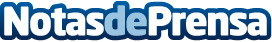 Redkom Computers: Mantenimiento informático preventivo en verano para asegurar la continuidad de negociosRedkom Computers, especialista en servicios de mantenimiento informático, resalta la importancia del mantenimiento preventivo durante el verano para garantizar la continuidad y eficiencia de las operaciones empresarialesDatos de contacto:RedkomRedkom916 587 091Nota de prensa publicada en: https://www.notasdeprensa.es/redkom-computers-mantenimiento-informatico Categorias: Hardware Madrid Software Otros Servicios Oficinas http://www.notasdeprensa.es